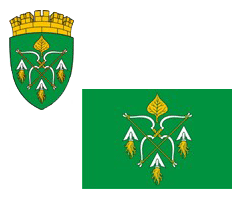 РОССИЙСКАЯ ФЕДЕРАЦИЯАДМИНИСТРАЦИЯ ГОРОДСКОГО ОКРУГА ЗАКРЫТОГОАДМИНИСТРАТИВНО-ТЕРРИТОРИАЛЬНОГО ОБРАЗОВАНИЯСИБИРСКИЙ АЛТАЙСКОГО КРАЯП О С Т А Н О В Л Е Н И Е15.02.2024                                                                                                     № 86ЗАТО СибирскийО внесении изменения в постановление администрации ЗАТО Сибирский от 17.01.2024 № 23 «Об утверждении списка граждан-получателей социальной выплаты для приобретения жилого помещения за границами городского округа закрытого административно-территориального образования Сибирский Алтайского края в 2024 году»В соответствии с приказом Министерства строительства и жилищно-коммунального хозяйства Российской Федерации от 06.02.2024 № 71/пр «О выпуске в 2024 году государственных жилищных сертификатов» ПОСТАНОВЛЯЮ:Внести в постановление администрации ЗАТО  Сибирский от 17.01.2024 № 23 «Об утверждении списка граждан-получателей социальной выплаты для приобретения жилого помещения за границами городского округа закрытого административно-территориального образования Сибирский Алтайского края в 2024 году» следующие изменения:Список граждан-получателей социальной выплаты для приобретения жилого помещения за границами городского округа закрытого административно-территориального образования Сибирский Алтайского края в 2024 году, утвержденный указанным постановлением, дополнить строками 2, 3 следующего содержания:«».2. Управлению по муниципальным информационным ресурсам администрации ЗАТО Сибирский (Болотникова С.Ю.) опубликовать постановление в газете «Сибирский вестник» и разместить на официальном интернет-сайте администрации ЗАТО Сибирский.3. Контроль за исполнением постановления возложить на заместителя главы администрации по социальным вопросам Гречушникову О.Б.Глава ЗАТО                                                                                           С.М. Драчев2Белова Галина Лаврентьевна1нет25.01.2002151 (1201)3Лаушкин Игорь Евгеньевич1нет27.06.2002164 (1326)